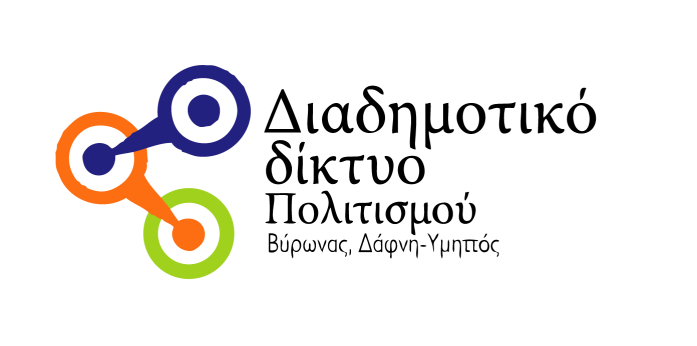 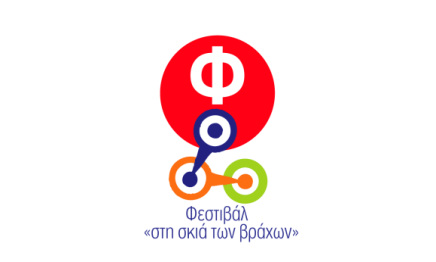 ΦΕΣΤΙΒΑΛ ΣΤΗ ΣΚΙΑ ΤΩΝ ΒΡΑΧΩΝ 2021Θέατρα «Μελίνα Μερκούρη» και «Άννα Συνοδινού»ΠΡΟΓΡΑΜΜΑ ΕΚΔΗΛΩΣΕΩΝ  ΑΥΓΟΥΣΤΟΥ – ΣΕΠΤΕΜΒΡΙΟΥ  27 Αυγούστου - ΣυναυλίαViagra Boys Η συναυλία δεν θα πραγματοποιηθεί λόγω ματαίωσης της περιοδείας του συγκροτήματοςΤρίτη 31 ΑυγούστουΜποστ Μήδεια Η ανατρεπτική́ σατιρική́ κωμωδία του Μποστ «Μήδεια» που έχουν ήδη παρακολουθήσει χιλιάδες θεατές, σε σκηνοθεσία Νικορέστη  Χανιωτάκη και πρωτότυπη μουσική της Monika, παρουσιάζεται για δεύτερη χρονιά, σε μεγάλη καλοκαιρινή́ περιοδεία.  Τον κεντρικό ρόλο της  παιδοκτόνου μάνας δεν ενσαρκώνει γυναίκα, αλλά ο εξαίρετος και βραβευμένος ηθοποιός Μάκης Παπαδημητρίου πλαισιωμένος από ένα θίασο εξαιρετικών ηθοποιών.  Στη Μήδεια, ο Μέντης  Μποσταντζόγλου (Μποστ) ξεκίνησε να γράψει ένα έργο βασισμένο στην ομώνυμη τραγωδία του Ευριπίδη και κατέληξε να μιλάει σε δεκαπεντασύλλαβο για μια γυναίκα στυγνή, κακούργα δολοφόνισσα, που έσφαξε τα παιδιά της επειδή ήτανε κάτι παλιόπαιδα που δεν παίρνανε τα γράμματα και δεν θέλανε να δουλέψουν. Σαν να μην της έφταναν όλα αυτά είχε κι έναν άντρα, τον Ιάσονα, που την κεράτωνε από πάνω με μία καλόγρια! Έτσι, θολωμένη η Μήδεια αρπάζει το χασαπομάχαιρο απ’ την κουζίνα και φευ! Σφάζει όποιον βρει μπροστά της!Λίγα λόγια για το έργο:Η «Μήδεια» του Μποστ αποτελεί μια από τις κορυφαίες κωμωδίες της σύγχρονης ελληνικής δραματουργίας κι έχει σημειώσει τεράστια επιτυχία ανά περιόδους στο θέατρο Στοά με τη Λήδα Πρωτοψάλτη και τον Θανάση Παπαγεωργίου, όπως επίσης από άλλους θιάσους σε καλοκαιρινές περιοδείες στην Ελλάδα. Η τελευταία φορά που ανέβηκε στην χώρα μας ήταν το 2015 στο πλαίσιο του Φεστιβάλ Αθηνών & Επιδαύρου. Απ’ το πρώτο ανέβασμα του έργου το 1993, το χιούμορ του Μποστ, που ήθελε «οι θεατές περισσότερο να χαμογελάνε και λιγότερο να χαχανίζουν», πέτυχε το στόχο του και δημιούργησε μια μοναδική σάτιρα βασισμένη στις πιο τραγικές ιστορίες της αρχαίας δραματουργίας. Με την μοναδικότητα της γραφής του, ο Μποστ μετατρέπει την τραγική ηρωίδα του Ευριπίδη σε μια -μέχρι δακρύων από τα γέλια- κωμικοτραγική φιγούρα και παράλληλα, με αριστοφανικές μεταφορές και συνεχείς παρερμηνείες, καυτηριάζει τη νεοελληνική πραγματικότητα.Όπως ο ίδιος αναφέρει χαρακτηριστικά: «Πρόκειται για ένα έργο που επικρίνει τους επικριτάς, προβληματίζει τους κριτάς και ελευθερώνει τους θεατάς». Συντελεστές:
Διασκευή - Απόδοση στίχων - Σκηνοθεσία: ΝικορέστηςΧανιωτάκηςΠρωτότυπη μουσική*: MonikaΣκηνικά: Αρετή ΜουστάκαΒοηθός Σκηνογράφου: Έμιλυ ΟνησιφόρουΚοστούμια: Χριστίνα ΠανοπούλουΒοηθός ενδυματολόγου: Μαρία ΦέξηΧορογραφίες-Επιμέλεια κίνησης: Ειρήνη – Ερωφίλη ΚλέπκουΦωτισμοί: Χριστίνα ΘανάσουλαΒοηθός σκηνοθέτη: Μαριάννα ΠαπασάββαΜουσική διδασκαλία, προσαρμογή και ζωντανή απόδοση μουσικών θεμάτων στο πιάνο: Γιάννης ΜαθέςΦωτογραφίες: Αγγελική ΚοκκοβέSocial Media Marketing: Social ExperienceΕπικοινωνία – προβολή: Μαρκέλλα ΚαζαμίαΔιεύθυνση & Οργάνωση παραγωγής: Αναστασία ΓεωργοπούλουΠαραγωγή: Μυθωδία – People Entertainment GroupΔιανομήΜήδεια: Μάκης ΠαπαδημητρίουΟιδίποδας: Κώστας Τριανταφυλλόπουλος/Γιάννης ΚαλατζόπουλοςΕυριπίδης: Γιάννης ΔρακόπουλοςΚαλόγρια Πόλυ: Μαρία  ΔιακοπαναγιώτουΙάσων: Νικορέστης ΧανιωτάκηςΤροφός: Γεράσιμος ΣκαφίδαςΑντιγόνη: Άννα ΦιλιππάκηΨαράς /Εξάγγελος: Άννα ΚλάδηΜουσική διδασκαλία, προσαρμογή & ζωντανή απόδοση μουσικών θεμάτων στο πιάνο: Γιάννης Μαθές* Η μουσική παίζεται ζωντανά από τους ηθοποιούςΤιμές εισιτηρίων:18 κανονικό €, 14 € μειωμένο (φοιτητικό, ανέργων, ΑμεΑ)Πέμπτη 2 ΣεπτεμβρίουΚΘΒΕΕυριπίδη ΕλένηΤο Κρατικό Θέατρο Βορείου Ελλάδος υποδέχεται το  καλοκαίρι του 2021  με την «Ελένη» του Ευριπίδη, σε μετάφραση Παντελή Μπουκάλα και σκηνοθεσία του Βασίλη Παπαβασιλείου, ένα έργο που καταδεικνύει τη ματαιότητα του πολέμου, αφού τόσο για τους νικητές όσο και για τους νικημένους οι συνέπειές του διαχρονικά είναι εξίσου ολέθριες. Ταξίδι και φυγή, ένα αέναο ερωτηματικό, ένα αίνιγμα άλυτο ακόμη και για την Σφίγγα, μεταξύ αίσθησης και παραίσθησης και ατέλειωτων μαχών σώμα με σώμα στην οριογραμμή ενός και μόνο βλέμματος… Της δισυπόστατης πολυθρύλητης Ελένης, συμβόλου πάθους και πόθου, των αφορμών για την αιτία, των διαδράσεων ανάμεσα σε είναι και σε φαίνεσθαι, της πολύχρονης κατακραυγής, της καιροφύλακτης αξιοπρέπειας, της σθεναρής αντίστασης σε κελεύσματα απατηλής ευκολίας, της αναζήτησης ομιχλοσκόνιστου μισεμού και κραταιάς παλινόστησηςΤαυτότητα έργουΓραμμένο λίγο μετά τη συντριπτική ήττα των Αθηναίων στη Σικελική Εκστρατεία, το έργο Ελένη του Ευριπίδη διακρίνεται τόσο για τον αντιπολεμικό χαρακτήρα του όσο και για την ανάδειξη αρετών όπως η δύναμη του όρκου και η ευφυΐα, που προσωποποιούνται στη μορφή της κεντρικής ηρωίδας. Αντλώντας όχι από την ομηρική εκδοχή του μύθου, αλλά από αυτήν που δημιούργησε ο λυρικός ποιητής Στησίχορος, ο Ευριπίδης παρουσιάζει τον Τρωικό Πόλεμο σαν μια σφαγή χάριν ενός «ειδώλου» και όχι μιας πραγματικής γυναίκας. Αυτή η σχεδόν καταχρηστικά θεωρούμενη «τραγωδία», καθώς διακρίνεται για τα κωμικά στοιχεία της, παρουσιάζεται από το Κρατικό Θέατρο Βορείου Ελλάδος, σε σκηνοθεσία Βασίλη Παπαβασιλείου.Συντελεστές:Μετάφραση: Παντελής ΜπουκάλαςΣκηνοθεσία: Βασίλης ΠαπαβασιλείουΣυνεργάτης σκηνοθέτης-Δραματουργία: Νικολέτα ΦιλόσογλουΣκηνικά- Κοστούμια: Άγγελος ΜέντηςΜουσική: Άγγελος ΤριανταφύλλουΧορογραφία: Δημήτρης ΣωτηρίουΦωτισμοί: Λευτέρης ΠαυλόπουλοςΕνορχήστρωση- Υπεύθυνος ορχήστρας- Μουσική Διδασκαλία: Γιώργος ΔούσοςΒοηθός σκηνοθέτη: Άννα- Μαρία ΙακώβουΒοηθός σκηνογράφου -ενδυματολόγου: Έλλη ΝαλμπάντηΒοηθός χορογράφου: Σοφία ΠαπανικάνδρουΟργάνωση παραγωγής: Αθανασία ΑνδρώνηΠαίζουν οι ηθοποιοί: Έμιλυ Κολιανδρή (Ελένη), Θέμης Πάνου (Μενέλαος), Αγορίτσα Οικονόμου (Θεονόη), Γιώργος Καύκας (Θεοκλύμενος), Έφη Σταμούλη (Γερόντισσα), Δημήτρης Κολοβός (Αγγελιοφόρος α’), Άγγελος Μπούρας (Αγγελιοφόρος β’),  Δημήτρης Μορφακίδης (Τεύκρος),  Παναγιώτης Παπαϊωάννου (Θεράπων), Νικόλας Μαραγκόπουλος Ορέστης Παλιαδέλης (Διόσκουροι)Χορός:  Νεφέλη Ανθοπούλου, Σταυρούλα Αραμπατζόγλου, Λουκία Βασιλείου, Μομώ Βλάχου, Ελένη Γιαννούση,  Ηλέκτρα Γωνιάδου, Νατάσα Δαλιάκα, Χρύσα Ζαφειριάδου, Σοφία Καλεμκερίδου, Αίγλη Κατσίκη, Άννα Κυριακίδου,  Κατερίνα Πλεξίδα, Μαριάννα Πουρέγκα,  Φωτεινή Τιμοθέου, Χρύσα ΤουμανίδουΜουσικοί επί σκηνής:  Γιώργος Δούσος (φλάουτο, κλαρίνο, σαξόφωνο), Δάνης Κουμαρτζής (κοντραμπάσο), Θωμάς Κωστούλας (κρουστά), Παύλος Μέτσιος (τρομπέτα), Χάρης Παπαθανασίου (βιολί), Μανώλης Σταματιάδης (πιάνο, ακορντεόν).Τιμές εισιτηρίων:12€ προπώληση, 15 € κανονικό, 10 € φοιτητικό, ανέργων, 65+, 8 € ΑμεΑ & συνοδοίΠροπώληση: www.ntng.gr | VIVA.GR | 11876 |Σάββατο 4 ΣεπτεμβρίουΕυριπίδη ΟρέστηςΣκηνοθεσία: Γιάννης ΚακλέαςΟ Ορέστης του Ευριπίδη είναι κείμενο άρρηκτα συνδεδεμένο με την εποχή του (408 π.Χ.) καθώς αποτελεί ένα καίριο σχόλιο στη λειτουργία της αθηναϊκής δημοκρατίας. Παράλληλα, είναι το τελευταίο έργο για το οποίο γνωρίζουμε ότι παρουσιάστηκε στην Αθήνα, πριν την αναχώρηση του ποιητή από την πόλη και την εγκατάστασή του στη Μακεδονία.Στον Ορέστη, ο Ευριπίδης πραγματεύεται την τύχη των νεαρών μητροκτόνων μετά το έγκλημα, ένα θέμα γνωστό από τις Ευμενίδες του Αισχύλου.Βρισκόμαστε στο Άργος. Η Ηλέκτρα και ο Ορέστης νέοι, πληγωμένοι, εύθραυστοι και ευάλωτοι, μετατρέπονται σε άγρια ζώα. Στην πραγματικότητα δεν γνώρισαν ποτέ τον πατέρα τους, που είχε φύγει ως αρχιστράτηγος του στρατού των Αργείων στον πόλεμο της Τροίας. Η απουσία του τον καθιστά ήρωα στα μάτια τους. Η μητέρα τους, η Κλυταιμνήστρα, είναι ο εχθρός. Το σπίτι, το πεδίο της μάχης. Αποδιωγμένοι μετά την πράξη τους  η Ηλέκτρα και ο Ορέστης γίνονται, από παιδιά βασιλέων, πρόσφυγες στην ίδια τους την οικογένεια, στην ίδια τους την πατρίδα.Ο Ευριπίδης φέρνει το μύθο πιο κοντά στα ανθρώπινα μέτρα. Καταθέτοντας ένα έργο με συγκρούσεις, ανατροπές, απολογίες και έντονο πολιτικό προβληματισμό, θέτει ερωτήματα για τις σχέσεις των γενεών, των φύλων, της κοινωνικής συνοχής και της επιβίωσης των νέων σ' έναν κόσμο που καθορίζεται από παράγοντες έξω από τους ίδιους.
ΣυντελεστέςΜετάφραση: Γιώργος ΧειμωνάςΣκηνοθεσία: Γιάννης ΚακλέαςΣκηνογραφία: Σάκης Μπιρμπίλης – Γιάννης ΚακλέαςΚοστούμια: Ιλένια ΔουλαδίρηΚίνηση: Άρης ΣερβετάληςΦωτισμοί: Σάκης ΜπιρμπίληςΒοηθός σκηνοθέτη: Κάλια  ΓερακιανάκηΒ’ Βοηθός σκηνοθέτη: Άρης ΚακλέαςΔιεύθυνση παραγωγής: Έφη ΠανουργιάΥπεύθυνη περιοδείας: Νόρα ΦαγάΦωτογραφίες: Κωστής ΓκιόκαςΠρόγραμμα-αφίσες: Πασχάλης ΖέρβαςSocial: Βασίλης ΖαρκαδούλαςΒίντεο promotion: Γρηγόρης ΠανόπουλοςΟργάνωση περιοδείας: Βασίλης Χαλακατεβάκης - ΧΡΟΝΟΣ ΔΡΑΣΕΙΣ ΠΟΛΙΤΙΣΜΟΥΠαραγωγή: ΤΕΧΝΗΧΩΡΟΣΠαίζουν: Άρης Σερβετάλης, Μαίρη Μηνά, Νικολέτα Κοτσαηλίδου, Αιμιλιανός Σταματάκης, Γιώργος Ψυχογιός, Πάνος Βλάχος, Ζερόμ ΚαλούταΧορόςΝίκη Λάμη, Αναστασία Στυλιανίδη, Ηλέκτρα Φραγκιαδάκη, Ελίζα Σκολίδη, Κατερίνα Ζαφειροπούλου, Ιωάννα Λέκκα, Ματίνα Περγουδάκη, Άλκηστις Ζιρώ, Δανάη Μουτσοπούλου Τιμές εισιτηρίων: 
20€ γενική είσοδος,  17€ μειωμένο (φοιτητικό, 65 +)Δευτέρα 6 ΣεπτεμβρίουΣυναυλία Ματούλα ΖαμάνηAmbient Tour 2021 Σ´ ένα συνεχώς μεταβαλλόμενο και σκοτεινό τοπίο, το όνειρο και η αγάπη για τη φύση και τη μουσική, μας βοηθάν να αντιμετωπίζουμε και να μικροαπολαμβάνουμε την πραγματικότητα.Με τους Πλάνητες αρωγούς, τη δύναμη του Ασφοντυλίτη και του αμοργιανού φλασκόμηλου, ερχόμαστε κοντά να καλοκαιρίσουμε, να μοιραστούμε και να ανακαλύψουμε χαραμάδες αναπνοής και χαράς.Τολμηρά αγόρια στα όργανα, καινούργια τραγούδια που ατενίζουν το μέλλον, ασυμβίβαστες χορευτικές λησμονημένες φιγούρες, αντάρτικες μελωδίες που αίρουν τις απαγορεύσεις, είναι μερικά από τα στιγμιότυπα μιας ανείπωτης ξαφνικής αρμονίας.Μουσικοί:Σπύρος Μοσχούτης – ΤύμπαναΓιάννης Κονταράτος -  Βιολί, microkorgNίκος Αγγούσης – Κλαρίνο Κυριάκος Ταπάκης - Λαούτο, ούτι Γιώργος Μπουλντής -  Acoustic bass, synth bass Σωτήρης Μαυρονάσιος - pads, loops, τύμπαναΤεχνικοί:
Δημήτρης Δημητριάδης: Sound engineer
Κώστας Καλογιάννης: Monitoring
Γιώργος Κλαδούρης: Φωτισμοί
Ηχητικά: Μπράτσα του ΚάμπουΠαραγωγή: Four SeasonsΤιμές εισιτηρίων: 13€ και 11€ (early bird)Προπώληση: VIVA.GRΤρίτη 7 Σεπτεμβρίου Θέατρο Πορεία -  ΔΗΠΕΘΕ Κρήτης Αισχύλου Προμηθέας ΔεσμώτηςΣτον «Προμηθέα Δεσμώτη» η σύλληψη, η δομή και η επεξεργασία του μύθου, έχουν για κέντρο τους τη μορφή του πάσχοντος θεού-προφήτη που ορθώνεται, υπερασπιζόμενος τον άνθρωπο, απέναντι στον απολυταρχικό μηχανισμό μιας θεϊκής τυραννίδας. Η παράσταση αποτελεί ένα θεατρικό και ταυτόχρονα μουσικό γεγονός. Οι ηθοποιοί αντλούν πληροφορίες από τη ρυθμικότητα του κειμένου και μεταβολίζουν, με το σώμα και τη φωνή, σε θεατρική δράση, τον ήχο και τον ρυθμό του ποιητικού λόγου. Με όχημα τη μουσική, δημιουργούν μια δυναμική πλατφόρμα σκηνικής αναπαράστασης και αναδεικνύουν το έργο σαν μια σπαρακτική και με συνεχή κλιμάκωση, επίκληση ενός πάσχοντος θεού για τον άνθρωπο. Χορωδιακά μέρη, μελωδίες και δυναμικοί ρυθμοί, δημιουργούν ένα παλλόμενο και ζωντανό ηχητικό περιβάλλον, μέσα από το οποίο αναδεικνύονται τα πρόσωπα μιας παλιάς μα πάντοτε διαχρονικής και επίκαιρης ιστορίας.  Μιας ιστορίας που μπορεί να ακουστεί ως σκοτεινό σχόλιο για το παρόν ή ως φωτεινή ελπίδα για το μέλλον.ΣυντελεστέςΜετάφραση: Γιώργος ΜπλάναςΣκηνοθεσία: Άρης ΜπινιάρηςΜουσική Σύνθεση: Φώτης ΣιώταςΣκηνικά: Μαγδαληνή ΑυγερινούΚοστούμια: Βασιλική ΣύρμαΣχεδιασμός φωτισμών: Αλέκος ΑναστασίουΧορογραφίες: Εύη ΟικονόμουΣύμβουλος δραματουργίας: Έλενα ΤριανταφυλλοπούλουΜετρική ανάλυση πρωτοτύπου: Καίτη ΔιαμαντάκουΕπιστημονική συνεργάτης: Κατερίνα ΔιακουμοπούλουΒοηθός σκηνοθέτη: Δώρα ΞαγοράρηΒοηθός σκηνογράφου: Ξένια ΠαπατριανταφύλλουΒοηθός ενδυματολόγου: Αλέξανδρος ΓαρνάβοςΔιεύθυνση Παραγωγής: Στέλλα ΓιοβάνηΟργάνωση και εκτέλεση παραγωγής: Βασιλεία ΤάσκουΠαραγωγή: Θέατρο Πορεία, Συμπαραγωγή ΔΗΠΕΘΕ ΚρήτηςΔιανομήΠρομηθέας: Γιάννης ΣτάνκογλουΚράτος: Άρης ΜπινιάρηςΒία: Κωνσταντίνος ΓεωργαλήςΉφαιστος: Δαυίδ ΜαλτέζεΩκεανός: Αλέκος ΣυσσοβίτηςΙώ: Ηρώ ΜπέζουΕρμής: Ιωάννης ΠαπαζήσηςΧορός (Αλφαβητικά)Αντριάνα Αντρέοβιτς, Δήμητρα Βήττα, Φιόνα Γεωργιάδη, Κατερίνα Δημάτη, Γρηγορία Μεθενίτη, Νάνσυ Μπούκλη, Δώρα Ξαγοράρη, Λεωνή Ξεροβάσιλα, Αλεξία ΣαπρανίδουΜουσικός επί σκηνής: Νίκος Παπαϊωάννου (βιολοντσέλο, effects)Τιμές εισιτηρίων:20 € κανονικό, μειωμένο 15€Φοιτητικό (με την επίδειξη φοιτητικής ταυτότητας), παιδιά μέχρι 12 ετών, ανέργων (με προσκόμιση της ηλεκτρονικής ανανέωσης της κάρτας ανεργίας), πολυτέκνων, ΑμεΑ (67% και άνω με την επίδειξη βεβαίωσης αναπηρίας του Υπουργείου Υγείας), ομαδικά άνω των 10 ατόμωνΤετάρτη 8 Σεπτεμβρίου ΚΘΒΕΌρνιθεςΟι εμβληματικοί «Όρνιθες» του ΚΘΒΕ πετούν και πάλι φέτος το καλοκαίρι πλήρως ανανεωμένοι, απογειώνοντας το θεατρόφιλο κοινό στην Αριστοφανική «Νεφελοκοκκυγία». Μετά τις διθυραμβικές κριτικές που απέσπασαν πέρσι στο Αρχαίο Θέατρο της Επιδαύρου, στην περιοδεία αλλά και στα Φεστιβάλ Δάσους, Δίον και Φιλίππων, οι «Όρνιθες» σε μετάφραση Κ. Χ. Μύρη, σκηνοθεσία Γιάννη Ρήγα, με πρωταγωνιστές τους Ταξιάρχη Χάνο, Γιάννη Σαψαλάκη και έναν πολυπληθή θίασο ηθοποιών, επανέρχονται και μας καλούν να «ανοίξουμε φτερά».Η παράστασηΟ Πεισθέταιρος και ο Ευελπίδης απηυδισμένοι από τη διαφθορά σε πολιτικό, κοινωνικό και οικονομικό επίπεδο, στην οποία έχει περιέλθει η πόλη, φεύγουν για να βρουν τον Τηρέα, τώρα πια Έποπα, κάποτε άνθρωπο, τώρα πια τσαλαπετεινό, για να μάθουν από αυτόν και τα άλλα πουλιά -που πετούν ψηλά και ίσως γνωρίζουν- αν υπάρχει κάποιος τόπος ειρηνικός να πάνε να ζήσουν εκεί. Εκείνος δεν γνωρίζει, και τότε ο Πεισθέταιρος του προτείνει να ιδρύσουν από κοινού μια νέα Πολιτεία -μεταξύ ουρανού και γης- που θα εξουσιάζει ταυτόχρονα θεούς και ανθρώπους και όπου τα πουλιά θα έχουν τη θέση που τους αναλογεί. Πριν ακόμα, καλά- καλά, χτιστεί η νέα Πολιτεία, η φήμη της εξαπλώνεται, γίνεται μόδα ανάμεσα στους ανθρώπους αλλά αυτό αναστατώνει τους θεούς. Επισκέπτες από γη και ουρανό πάνε κι έρχονται και όλοι προσπαθούν να αποκομίσουν οφέλη από την ίδρυσή της. Ο Πεισθέταιρος συνδιαλέγεται με Θεούς και ανθρώπους,  συνάπτει ή απορρίπτει συμμαχίες, επιβάλλει τους δικούς του κανόνες-ακόμα και με τη βία- πάντα στο όνομα της Δημοκρατίας, παντρεύεται τη κόρη του Δία και ανακηρύσσεται παντοκράτορας.  Η νέα Πολιτεία είναι μια ουτοπία που διέπεται από λογικούς κανόνες και λειτουργεί ως φανταστικό πείραμα. Τι θα γινόταν αν η ανθρώπινη λογική δοκίμαζε τα όρια της πιο αδιαμφισβήτητης(;) εξουσίας; Ο Αριστοφάνης με εργαλεία του τη σάτιρα και τη φαντασία, καταφέρνει να μετουσιώσει την πίκρα και την αγανάκτηση σε κωμικότητα και να αναδείξει ακόμα μια φορά τη λυτρωτική λειτουργία του γέλιου.Σκηνοθεσία Γιάννης ΡήγαςΣυντελεστές
Μετάφραση: Κ. Χ. Μύρης
Σκηνοθεσία: Γιάννης Ρήγας
Σκηνικά: Κέννυ ΜακΛέλλαν
Κοστούμια: Δέσποινα Ντάνη
Μουσική: Γιώργος Χριστιανάκης
Χορογραφία: Δημήτρης Σωτηρίου
Φωτισμοί: Στέλιος Τζολόπουλος
Μουσική διδασκαλία: Χρύσα Τουμανίδου
Μάσκες: Μάρθα Φωκά
Κίνηση μάσκας: Σίμος Κακάλας
Βοηθός σκηνοθέτης: Μιχάλης Σιώνας
Βοηθός σκηνοθέτη: Αντρέας Κουτσουρέλης
Β΄ Βοηθός σκηνοθέτη: Χριστόφορος Μαριάδης
Βοηθοί σκηνογράφου- ενδυματολόγου: Ελίνα Ευταξία,  Κέλλυ Εφραιμίδου
Φωτογράφιση παράστασης: Τάσος Θώμογλου
Οργάνωση παραγωγής: Αθανασία Ανδρώνη, Μαριλύ ΒεντούρηΠαίζουν  οι ηθοποιοί:Ελευθερία Αγγελίτσα (Τριβαλλός), Λίλα Βλαχοπούλου (Υπηρέτης του Έποπα), Ιωάννα Δεμερτζίδου (Κήρυκας, Πουλί από το Παρελθόν), Δημήτρης Διακοσάββας (Κινησίας), Αριστοτέλης Ζαχαράκης (Επιθεωρητής, Ψευδομάρτυρας), Χριστίνα Ζαχάρωφ (Ψευδομάρτυρας, Δούλος), Στεφανία Ζώρα (Β΄ Αγγελιοφόρος), Ήριννα Κεραμίδα (Ψευδομάρτυρας, Δούλος), Μαριάννα Κιμούλη (Κήρυκας), Γιώργος Κολοβός (Προμηθέας), Αναστασία-Ραφαέλα Κονίδη (Κήρυκας), Μάρα Μαλγαρινού (Κήρυκας, Πουλί Δερβίσης), Τατιάνα Μελίδου (Ψευδομάρτυρας, Βασιλεία), Χρυσή Μπαχτσεβάνη (Κήρυκας), Κλειώ-Δανάη Οθωναίου (Ίρις), Βασίλης Παπαδόπουλος (Έποπας, Μέτων, Ψευδομάρτυρας), Γρηγόρης Παπαδόπουλος (Ηρακλής), Θανάσης Ραφτόπουλος (Μέτων, Ψευδομάρτυρας), Θανάσης Ρέστας (Α΄ Αγγελιοφόρος, Ποσειδών), Γιάννης Σαμψαλάκης (Ευελπίδης), Περικλής Σιούντας (Συνταγματολόγος, Ψευδομάρτυρας), Κατερίνα Σισίννι (Αγγελιοφόρος), Βασίλης Σπυρόπουλος (Ιερέας), Γιάννης Τσεμπερλίδης (Ποιητής), Ιώβη Φραγκάτου (Χρησμολόγος), Ταξιάρχης Χάνος (Πεισθέταιρος).Μαζί τους συμμετέχει πολυπληθής θίασος ηθοποιών.Τιμές εισιτηρίων:12€ προπώληση, 15 € κανονικό, 10 € φοιτητικό, ανέργων, 65+, 8 € ΑμεΑ &  συνοδοίΠροπώληση: www.ntng.gr | VIVA.GR | 11876 |Πέμπτη 9 ΣεπτεμβρίουΕυριπίδη Βάκχες Η Εταιρεία Τέχνης «Αrs Aeterna» και το ΔΗΠΕΘΕ ΙΩΑΝΝΙΝΩΝ παρουσιάζουν το καλοκαίρι του 2021 την τραγωδία του Ευριπίδη Βάκχες, ένα από τα κορυφαία κείμενα της αρχαίας ελληνικής γραμματείας σε σκηνοθεσία Νικαίτης Κοντούρη.«Τελετουργία της συγκίνησης, του συναισθήματος, του μένους και του παραλόγου μπορούν να χαρακτηριστούν οι Βάκχες του Ευριπίδη». Έτσι ορίζει η Νικαίτη Κοντούρη την ανεξάντλητη τραγωδία του Ευριπίδη.Στις ΒΑΚΧΕΣ, ο Θεός Διόνυσος είναι ο πρωταγωνιστής. Ο γνωστός αγαθός Θεός του κρασιού, της μέθης και του Θεάτρου, «ενδύεται» το αρχέγονο, και αινιγματικό του πρόσωπο, που είναι εξαιρετικά σύνθετο και σκοτεινό.Διόνυσος σημαίνει δύο φορές γεννημένος. Είναι γιος του Δία και της Σεμέλης. Ο μύθος λέει, πως ενώ  τον γεννούσε πρόωρα  η μάνα του, ο Δίας τον διέσωσε φτιάχνοντας στο μηρό του μια δεύτερη μήτρα και τον έστειλε να δει το φως στη μακρινή Ασία. Οι ΒΑΚΧΕΣ γράφτηκαν το 406-405 π.Χ. ενώ ο Ευριπίδης βρισκόταν αυτοεξόριστος στο παλάτι του Αρχέλαου στη Μακεδονία. Η υπόθεση.        Ο Διόνυσος καταφθάνει  στη Θήβα, την πατρίδα της μητέρας του,  έχοντας μαζί του τις πιστές του ακολούθους, για να επιβάλει τη δική του Θρησκεία και  να τιμωρήσει όλους όσοι είναι εμπόδιο στο δρόμο του , τολμώντας να τον αμφισβητήσουν. Διαβρώνει ακόμα και την ιερή σχέση μάνας-γιού, εμφυσώντας τη θεϊκή του Μανία στις γυναίκες της Θήβας. Με την βίαιη  επιβολή της νέας θρησκείας, επιφέρεται η  ισοπέδωση του Βασιλικού Οίκου της πόλης των Θηβών . Οι εναπομείναντες ήρωες της τραγωδίας αναγκάζονται  να πάρουν το δρόμο της εξορίας.Ύβρις -Τιμωρία- Κάθαρση    Ο Ευριπίδης συνθέτει τις ΒΑΚΧΕΣ, μία εμφανώς τελετουργική μιμητική διαδικασία, όπου χρησιμοποιούνται όλα τα μέσα της Θεατρικής πράξης:   μεταμόρφωση, παρενδυσία, δραματική ειρωνεία, ελευθεριότητα, ακραίες συμπεριφορές, αφήγηση, αθέατες  εγκληματικές  πράξεις κ.α. Μέσα από  μια ποικιλία ρυθμών, ήχων, συγκρούσεων και γεγονότων εντός και εκτός σκηνής, βιώνουμε την ένθεη τρέλα που έχει καταλάβει τις γυναίκες της Θήβας, τον σπαραγμό ζώων και ανθρώπων και τη διαταραχή της φύσης που συναινεί στην αγριότητα των πράξεων των κοινών θνητών. Οι άνθρωποι γίνονται αγέλη που θα κατασπαράξει τα ίδια της τα παιδιά, όταν διαταραχθεί η ισορροπία της κυρίαρχης Θεάς Φύσης, από την αλόγιστη συμπεριφορά τους.Ο ισχυρός εκρηκτικός  μηχανισμός  του Δραματουργού, απαντά στην Ύβρη με Τιμωρία, αποδίδει Δικαιοσύνη και οδηγεί στην Κάθαρση.ΣυντελεστέςΜετάφραση : Γιώργος ΧειμωνάςΣκηνοθεσία : Νικαίτη ΚοντούρηΣκηνικά - Κοστούμια : Λουκία ΜινέτουΜουσική σύνθεση – διδασκαλία : ΘΡΑΞ - ΠΑΝΚCΕπιμέλεια κίνησης : Ανδρονίκη Μαραθάκη Φωτισμοί : Νίκος Σωτηρόπουλος   Δραματουργία : Μάνος Λαμπράκης – Νικαίτη Κοντούρη Βοηθός σκηνοθέτη : Θάλεια ΓρίβαΕπιστημονική σύμβουλος : Κατερίνα ΔιακουμοπούλουΔιεύθυνση παραγωγής : Σταμάτης ΜουμουλίδηςΕπικοινωνία : Ειρήνη Λαγουρού Παραγωγή :  Ars  Aeterna, ΔΗ.ΠΕ.ΘΕ. ΙΩΑΝΝΙΝΩΝ, 5η  Εποχή ΤέχνηςΕρμηνεύουν:Άκης Σακελλαρίου (Διόνυσος)Οδυσσέας Παπασπηλιόπουλος (Πενθέας)Ιωάννα Παππά (Τειρεσίας)Δημήτρης Πετρόπουλος (Κάδμος)Κωνσταντίνα Τακάλου (Αγαύη)Κωνσταντίνος Ασπιώτης (Αγγελιοφόρος)Χορός( αλφαβητικά) Ιουλία Γεωργίου, Θάλεια Γρίβα, Σμαράγδα Κακκίνου, Σοφία Κουλέρα, Φγραγκίσκη Μουστάκη, Ελένη Στεργίο, Ιωάννα ΤζίκαΤιμές εισιτηρίων: 18 € κανονικό, 15 (ανέργων, ΑμεΑ, πολύτεκνων, παιδικό, φοιτητικό, 65+)Κυριακή 12 ΣεπτεμβρίουΕθνικό ΘέατροΑριστοφάνη Ιππείς30 χρόνια μετά το τελευταίο τους ανέβασμα από το Εθνικό Θέατρο οι Ιππείς καλπάζουν σε σκηνοθεσία Κωνσταντίνου Ρήγου. Έπειτα από τη νίκη των Αθηναίων επί των Σπαρτιατών στη Σφακτηρία, η Αθήνα  βρίσκεται στο απόγειο της δύναμής της και ο Κλέων αυξάνει τη δημοτικότητά του. Αυτό όμως δεν εμποδίζει τον Αριστοφάνη να εξαπολύσει μία αμείλικτη επίθεση εναντίον του, προσφέροντας παράλληλα  μια κριτική ανάλυση της σχέσης του αθηναϊκού λαού με τους πολιτικούς που προσπαθούν να εξασφαλίσουν την εύνοιά του με κολακείες και απάτες, υπολογίζοντας μόνο το προσωπικό τους συμφέρον και όχι το γενικό καλό. Οι Ιππείς παρουσιάστηκαν στα Λήναια το 424 π.Χ. και κέρδισαν το πρώτο βραβείο. Ήταν η πρώτη φορά που ο Αριστοφάνης σκηνοθέτησε ο ίδιος το έργο του. Οι Ιππείς είναι μία κωμική πολιτική αλληγορία με στόχο τον γνωστό δημαγωγό της εποχής, Κλέωνα, που μετά τον θάνατο του Περικλή απέκτησε  ισχυρή θέση στη δημόσια ζωή του τόπου. Εδώ παρουσιάζεται ως ο καινούργιος ευνοούμενος επιστάτης του Δήμου -του προσωποποιημένου λαού της Αθήνας- με το όνομα Παφλαγόνας. Οι παλαιότεροι δούλοι του Δήμου, Δημοσθένης και Νικίας που υποφέρουν από την κακομεταχείριση του βάρβαρου Παφλαγόνα, βρίσκουν τον αντικαταστάτη του στο πρόσωπο ενός περαστικού αλλαντοπώλη. Χειρότερος από τον Παφλαγόνα, ο άξεστος και αγράμματος αλλαντοπώλης, καταφέρνει με τη βοήθεια των Ιππέων, που αποτελούν τον Χορό της κωμωδίας, να  θριαμβεύσει. Όχι μόνο νικάει τον Παφλαγόνα σε όλες τις δοκιμασίες πετυχαίνοντας να γίνει ο καινούργιος επιστάτης, αλλά  προξενεί και τη θαυματουργική αναγέννηση του  Δήμου, ο οποίος αποκτά πάλι το μεγαλείο που είχε την εποχή των περσικών πολέμων. Ο ηττημένος Παφλαγόνας εκδιώκεται και ο Αλλαντοπώλης παίρνει τα ηνία της πόλης στα χέρια του. ΣυντελεστέςΜετάφραση: Σωτήρης ΚακίσηςΣκηνοθεσία – Χορογραφία: Κωνσταντίνος ΡήγοςΜουσική: Θοδωρής ΡέγκληςΣκηνικό: Κωνσταντίνος Ρήγος - Μαίρη ΤσαγκάρηΚοστούμια: Νατάσα ΔημητρίουΦωτισμοί: Χρήστος ΤζιόγκαςΣυνεργάτις χορογράφου: Μαρκέλλα ΜανωλιάδηΒοηθός σκηνοθέτη: Άγγελος ΠαναγόπουλοςMουσική διδασκαλία: Μελίνα ΠαιονίδουΒοηθός σκηνογράφου: Αλέγια ΠαπαγεωργίουΒ' Βοηθός Σκηνοθέτη: Χριστίνα ΣτεφανίδηΒοηθός ενδυματολόγου: Αλίσα ΜπουλάτΒοηθός ενδυματολόγου: Κατερίνα ΚωστάκηΔραματολόγος παράστασης: Εύα ΣαραγάΔιανομή (αλφαβητικά):Αλλαντοπώλης: Κωνσταντίνος ΑβαρικιώτηςΔήμος: Στέλιος ΙακωβίδηςΚλέων: Κώστας Κόκλας Δημοσθένης: Πάνος ΜουζουράκηςΝικίας: Κωνσταντίνος ΠλεμμένοςΧορόςKορυφαίοι:Στεφανία Γουλιώτη, Κωνσταντίνος Μπιμπής, Γιάννης ΧαρίσηςMέλη (αλφαβητικά)Πάρις Αλεξανδρόπουλος, Αλέξανδρος Βαρδαξόγλου, Θάνος Γρίβας, Πάνος Ζυγούρος, Κωνσταντίνος Καϊκής, Γιάννης Καράμπαμπας, Αλκιβιάδης Μαγγόνας, Βασίλης Μπούτσικος, Γιώργος Πατεράκης, Κωνσταντίνος Πλεμμένος, Περικλής Σιούντας, Γιώργος Σκαρλάτος, Αντώνης ΣταμόπουλοςΜουσικός επί σκηνής: Λαέρτης Μαλκότσης σαξόφωνοΦωτογράφος παράστασης: Πάτροκλος ΣκαφίδαςΤιμές εισιτηρίων: Τιμές εισιτηρίων: 18€, 14€ μειωμένο (φοιτητικό, 65+, ανέργων ΑμεΑ)Προπώληση: www.ticketservices.gr Δευτέρα 13 ΣεπτεμβρίουΣυναυλία Σταμάτης Κραουνάκης«Έξοδος ΄21»Η μεγάλη γιορτή του Σταμάτη Κραουνάκη στο Θέατρο Βράχων Μελίνα Μερκούρη είναι στις 13 Σεπτεμβρίου.Με καινούργια τραγούδια απ’ το έργο «Γιορτή Στα Σπίτια», που χαρακτηρίστηκε ιστορικό. «Παιδί» της καραντίνας.Με μεγάλες μας επιτυχίες απ’ την κοινή μας πορεία με την κοινωνία μέσα στα χρόνια αλλά και με τραγούδια που αγαπάμε.Προσκαλέσαμε και είπαν «Ναι»  με χαρά, η Μαρίζα Ρίζου, ο Μιθριδάτης, το γκρουπ Marianna &The  Dizzy Breezes και σαφέστατα οι : Χρήστος Γεροντίδης, Σάκης Καραθανάσης, Κώστας Μπουγιώτης, Γιώργος Στιβανάκης.Η μπάντα μας Βάιος Πράπας φωνή, κιθάρες - μπουζούκι,Δημήτρης Ανδρεάδης πλήκτρα  Γιώργος Ταμιωλάκης βιολοντσέλο Αλέξανδρος Καμπουράκης φωνή, ακορντεόνΛάμπρος Παπανικολάου κόντρα μπάσοΌλοι συντονισμένοι σε μία μοναδική ΓιορτήΣτον ήχο ο Γιώργος ΤσατσούληςΣτα φώτα ο Δημήτρης ΛάιοςΣχεδιασμός παραγωγής Γιώργος Τσεβρένης - GIONIKΑφίσα Πέτρος ΠαράσχηςΔημόσιες Σχέσεις Δέσποινα ΚραουνάκηΤιμή Εισιτηρίου 20 €, Φοιτητικό 15 €Προπώληση TicketServices + PublicΤηλέφωνο Κρατήσεων 6976 645 687Θα καεί το πελεκούδι, θα λιώσουνε καρδιές! Τρίτη 14 Σεπτεμβρίου  Θέατρο Τέχνης Καρόλου Κουν  &  Εθνική Λυρική Σκηνή“ΕΚΚΛΗΣΙΑΖΟΥΣΕΣ - Η λαϊκή οπερέτα”Το έργο του Αριστοφάνη σε μια πρωτότυπη εκδοχή σύγχρονης, λαϊκής οπερέταςΤο Θέατρο Τέχνης Καρόλου Κουν και η Εθνική Λυρική Σκηνή παρουσιάζουν την παράσταση “ΕΚΚΛΗΣΙΑΖΟΥΣΕΣ - Η λαϊκή οπερέτα”, σε μετάφραση - λιμπρέτο - μουσική Σταμάτη Κραουνάκη και σκηνοθεσία Μαριάννας Κάλμπαρη. Σε μια εποχή απόλυτης πολιτικής και κοινωνικής παρακμής, οι γυναίκες με αρχηγό την Πραξαγόρα (Σοφία Φιλιππίδου) μεταμφιέζονται σε άνδρες και καταφέρνουν να πάρουν την εξουσία νει﷽﷽﷽﷽﷽﷽﷽σταστικ' Γριhnis.gras.προτείνοντας ένα νέο καθεστώς κοινοκτημοσύνης. Το επαναστατικό σχέδιο της Πραξαγόρας, μοιάζει στη θεωρία ιδανικό, στην πράξη όμως θα αποδειχτεί ουτοπικό…Η παράσταση, με πολύ χιούμορ και μέσα από τον μουσικό πάντα κώδικα, θίγει τα σημαντικότερα πολιτικά ζητήματα που συνεχίζουν να μας απασχολούν από την αρχαιότητα μέχρι σήμερα: Τι σημαίνει δημοκρατία; Γιατί η εξουσία διαφθείρει; Είναι δυνατόν να κυβερνηθεί ένας τόπος με δικαιοσύνη και ίσες ευκαιρίες για όλους; Οι “Εκκλησιάζουσες” είναι μια κωμωδία εξαιρετικά αιχμηρή και άκρως επίκαιρη. Στην παράσταση, μέσα από τη μουσική και το τραγούδι θέλουμε να αναδείξουμε τόσο την πολιτική όσο και τη βαθιά ποιητική πλευρά του έργου: αυτό το ονειρικό, υπερβατικό στοιχείο που τόσο περίτεχνα μπλέκει ο Αριστοφάνης με την τρέλα που χαρακτηρίζει το κωμικό του σύμπαν…	ΣυντελεστέςΜετάφραση- Λιμπρέττο- Μουσική: Σταμάτης ΚραουνάκηςΣκηνοθεσία: Μαριάννα ΚάλμπαρηΣκηνικά-κοστούμια: Χριστίνα ΚάλμπαρηΧορογραφία: Θοδωρής ΠανάςΣχεδιασμός φωτισμού: Στέλλα ΚάλτσουΒοηθός σκηνοθέτη: Μαριλένα ΜόσχουΒοηθός σκηνογράφου: Σοφία Αρβανίτη-ΦλώρουΒοηθός Παραγωγής: Διονύσης ΧριστόπουλοςΦωτογραφίες: Σταύρος ΧαμπάκηςΟργάνωση παραγωγής: Φώτης Σπύρος & Long Vehicle ProductionsΠαίζουν:Σοφία Φιλιππίδου, Χριστόφορος Σταμπόγλης, Σταμάτης Κραουνάκης,Χρήστος Γεροντίδης, Σάκης Καραθανάσης, Ιωάννα Μαυρέα, Κώστας Μπουγιώτης, Κατερίνα Λυπηρίδου, Γιώργος Στιβανάκης, Τερέζα Καζιτόρη, Πίνα Κ.μορου﷽﷽﷽﷽ Πούλογλου, Ματίλντα Τούμπουρου.Ζωντανή μουσική:Δημήτρης Ανδρεάδης, Βάιος Πράπας, Γιώργος Ταμιωλάκης.Τιμές εισιτηρίων: 18 €, 16 € μειωμένοΠροπώληση: viva.gr Τετάρτη 15, ΣεπτεμβρίουΣυναυλίαΓΙΑΝΝΗΣ ΜΠΕΖΟΣ - ΜΑΡΙΑΝNΑ ΠΟΛΥΧΡΟΝΙΔΗ «Κρατώντας μια σπίθα τρεμόσβηστη...»Αφιέρωμα στους Μ. Αναγνωστάκη - Γ. Θεοδωράκη - Τ. ΛειβαδίτηΟ Γιάννης Μπέζος και η Μαριάνα Πολυχρονίδη είναι γνωστοί όχι μόνο  για τις υποκριτικές τους δυνατότητες αλλά και για το ταλέντο τους στο τραγούδι. Αυτή τη φορά, λοιπόν, καλούν τους θεατές σε μια βραδιά αφιερωμένη στους λεγόμενους Ποιητές της Ήττας Μανόλη Αναγνωστάκη, Γιάννη Θεοδωράκη και Τάσο Λειβαδίτη.Με έργο λυρικό, γνήσια επαναστατικό και κυρίως ευγενικό, είναι κάτι παραπάνω από βέβαιο ότι συνομιλούν με τον χρόνο όπως όλοι οι γνήσιοι καλλιτέχνες.Η παράσταση σκοπό έχει να ζωντανέψει τα υπέροχα ποιητικά λόγια μέσα από τις σπάνιες μελωδίες, όχι σαν μνημόσυνο αλλά σαν υπενθύμιση ότι η Ελλάδα έχει και την ακριβή της εκδοχή.Μια παράσταση που κρατά αναμμένη τη σπίθα της ποίησης τριών αθόρυβων, αλλά σπουδαίων δημιουργών.Ο Μανώλης Αναγνωστάκης, ο Γιάννης Θεοδωράκης και ο Τάσος Λειβαδίτης έχουν ένα κοινό χαρακτηριστικό που δύσκολα μπορεί να βρει κανείς στις μέρες μας. Ήταν σπουδαίοι και ταυτόχρονα αθόρυβοι. Ας μη σταθούμε στον πολιτικό τους προσανατολισμό, αλλά στο ότι είχαν και οι τρεις έναν κοινό στόχο. Τον Άνθρωπο.Θα ακουστούν συνθέσεις των Μίκη Θεοδωράκη, Μάνου Λοΐζου, Θάνου  Μικρούτσικου, Δημήτρη Παπαδημητρίου, Κώστ Λειβαδά.Ερμηνεία - Απαγγελίες: Γιάννης Μπέζος - Μαριάννα ΠολυχρονίδηΤους ηθοποιούς συνοδεύει επταμελής ορχήστρα.Με τη συνδιοργάνωση της Περιφέρειας ΑττικήςΕίσοδος ελεύθερηΣάββατο 18 ΣεπτεμβρίουΕθνικό Θέατρο Ευριπίδη ΦοίνισσεςΟ Ευριπίδης στις Φοίνισσες συνθέτει ένα πολυπρόσωπο οικογενειακό και πολιτικό δράμα για την αδελφοκτόνα μάχη Ετεοκλή και Πολυνείκη, στρέφοντας παράλληλα το ενδιαφέρον των θεατών σε αξίες όπως η δικαιοσύνη, η ισότητα και η ισοτιμία.Ο οίκος των Λαβδακιδών συνταράσσεται συθέμελα και η πόλη της Θήβας ετοιμάζεται για έναν ακόμη φόρο αίματος στην Σφίγγα. Ο τυφλός Οιδίποδας κλεισμένος στο υπόγειο του παλατιού καταριέται τους δυο γιούς του, Πολυνείκη και Ετεοκλή, να βασιλέψουν μέσα στο αίμα. Εκείνοι για να αποτρέψουν την εκπλήρωση της πατρικής κατάρας αποφασίζουν να αναλάβουν εκ περιτροπής τη διακυβέρνηση. Όταν έρχεται η ώρα, όμως, να παραχωρήσει ο Ετεοκλής το θρόνο στον Πολυνείκη, εκείνος αρνείται και εξορίζει τον αδελφό του. Το έργο διαδραματίζεται την ημέρα που ο εξόριστος Πολυνείκης, επικεφαλής του αργίτικου στρατού, βρίσκεται έξω από τα τείχη της Θήβας έτοιμος να επιτεθεί για να πάρει πίσω ό,τι του έχει στερηθεί με άδικο τρόπο. Μέσα από τα τείχη, η Ιοκάστη σε ρόλο ειρηνοποιού προσπαθεί να συμφιλιώσει τα δύο αδέλφια απευθυνόμενη πότε στο συναίσθημά τους και πότε στη λογική τους και την πολιτική τους υστεροφημία. Το Εθνικό Θέατρο παρουσιάζει τις Φοίνισσες σε μια σύγχρονη σκηνοθεσία του Γιάννη Μόσχου, που καταθέτει τη δική του παραστασιακή εκδοχή του έργου και επιχειρεί να αναδείξει τις μεθοδεύσεις που οδηγούν τους λαούς σε καταστροφικές διχόνοιες και εμφύλιες διαμάχες.  ΣυντελεστέςΜετάφραση: Νικηφόρος ΠαπανδρέουΣκηνοθεσία - Δραματουργική προσαρμογή: Γιάννης ΜόσχοςΣκηνικά: Τίνα ΤζόκαΚοστούμια: Ιωάννα ΤσάμηΜουσική: Θοδωρής ΟικονόμουΧορογράφος: Αμάλια ΜπένετΣυνεργάτις χορογράφου: Αντιγόνη ΓύραVideo Design: Αποστόλης ΚουτσιανικούληςΦωτισμοί: Λευτέρης ΠαυλόπουλοςΕπιστημονική σύμβουλος: Ελένη ΠαπάζογλουΜουσική διδασκαλία: Μελίνα ΠαιονίδουΒοηθός σκηνοθέτη: Εύη ΝάκουΒ' Βοηθός σκηνοθέτη: Έλενα ΑντωνοπούλουΔραματολόγος παράστασης: Βιβή ΣπαθούλαΔιανομή (αλφαβητικά)Αγγελιαφόρος: Γιώργος ΓλάστραςΙοκάστη: Μαρία ΚατσιαδάκηΣφίγγα: Σεσίλ ΜικρούτσικουΑντιγόνη: Λουκία ΜιχαλοπούλουΠαιδαγωγός: Κώστας ΜπερικόπουλοςΤειρεσίας: Αλέξανδρος ΜυλωνάςΜενοικέας: Βασίλης ΝτάρμαςΕτεοκλής: Αργύρης ΞάφηςΟιδίπους: Δημήτρης ΠαπανικολάουΠολυνείκης: Θάνος ΤοκάκηςΚρέων: Χρήστος ΧατζηπαναγιώτηςΧορός (αλφαβητικά)Νεφέλη Μαϊστράλη, Ζωή Μυλωνά, Ελπίδα Νικολάου, Σταύρια Νικολάου, Κατερίνα Παπανδρέου, Κατερίνα Πατσιάνη, Ελίνα Ρίζου, Μαριάμ Ρουχάτζε, Θάλεια Σταματέλου, Στυλιανή ΨαρουδάκηΦωτογράφος παράστασης: Ελίνα ΓιουνανλήΤιμές εισιτηρίων: 18€, 14€ μειωμένο (φοιτητικό, 65+, ανέργων ΑμεΑ)Προπώληση: www.ticketservices.grΔευτέρα 20, Τρίτη 21 ΣεπτεμβρίουΣυναυλία Γιάννης ΧαρούληςΟ Γιάννης Χαρούλης και η μουσική του παρέα, μας προσκαλούν να αισθανθούμε, να μοιραστούμε και κυρίως να ξανασμίξουμε, υπό τον ήχο αγαπημένων μας τραγουδιών. Μπορεί τα φιλιά, οι αγκαλιές και ο χορός να απουσιάζουν, η ανάγκη μας όμως να ιδωθούμε ξανά, μοιάζει μεγαλύτερη από ποτέ αυτό το καλοκαίρι.Το ραντεβού μας ανανεώνεται  στο ΘΕΑΤΡΟ ΒΡΑΧΩΝ και κάτω από τον έναστρο ουρανό, ώστε να θυμηθούμε όλοι τη σημασία του να «είμαστε μαζί» και να δημιουργήσουμε μια μεγάλη «μουσική αγκαλιά». Ας γεμίσουν λοιπόν οι αποστάσεις μεταξύ μας με τις φωνές και τα τραγούδια μας.Μουσικοί:Λευτέρης Ανδριώτης - ΛύραΒασίλης Μπαχαρίδης - ΚρουστάΘανάσης Τζίνγκοβιτς - Ηλεκτρική ΚιθάραΠάνος Τόλιος - ΚρουστάΟρέστης Μπενέκας - ΠλήκτραMark Nieuwenhuis - ΤρομπέταΣχεδιασμός Ήχου: Παναγιώτης Ριζόπουλος- Νίκος ΚωνσταντάκηςΣχεδιασμός Φωτισμού: Μαρία ΒενετάκηΟργάνωση Παραγωγή  : ΑΛΑΙ PRODUCTIONSΤιμές εισιτηρίων:15€ γενική είσοδος12€ μειωμένο (ανέργων – φοιτητικό – ΑμεΑ - 65 +)Προπώληση:https://www.ticketservices.gr/event/giannis-xaroulis-2021Πέμπτη 23 Σεπτεμβρίου Θέατρο του Νέου ΚόσμουΓιώργου Χρυσοστόμου MUTEΜετά από ένα χρόνο θεατρικού mute, η «προφητική» παράσταση του Γιώργου Χρυσοστόμου πατάει play και επανέρχεται δριμύτερη.Η χειροποίητη, με πολλά αυτοβιογραφικά στοιχεία παράσταση – στοίχημα που πέτυχε!-  του Γιώργου Χρυσοστόμου, αφού έκανε την προηγούμενη σεζόν πολλά απανωτά sold out στην Κεντρική Σκηνή του Θεάτρου του Νέου Κόσμου και στην ακόμα μεγαλύτερη σκηνή του Θεάτρου Τζένη Καρέζη, επιστρέφει για λίγες μόνο παραστάσεις σε επιλεγμένα ανοιχτά θέατρα της Αττικής.Ένας άνθρωπος που κυνηγά το μυαλό του, ένας άνθρωπος που αρνείται τις λέξεις. Μια πολυκατοικία. Ένας μαέστρος, ένας ηλικιωμένος, ένας φοβιτσιάρης, ένας γυμναστής, ένας σεξομανής, ένας γκαντέμης... Τι τους συνδέει; Είναι ένας ή περισσότεροι; Κάποτε όλα διαλύονται· οι λέξεις έρχονται απρόσμενα. Μια παράσταση με μουσική χωρίς μουσικούς, με λέξεις χωρίς λέξεις. Μια παράσταση που κάποιος τολμά να ανοίξει την πόρτα του δωματίου του και να δείξει τι πραγματικά υπάρχει μέσα σε αυτό.MUTE. 1998 Θεσσαλονίκη. Μπλε βαμμένο δωμάτιο. Συγκάτοικος με τρεις αγνώστους. Ένα cd player. Ενα mini disk. Κανένα κινητό τηλέφωνο. Μουσική με ακουστικά στ’ αυτιά. Το αριστερό δεν δουλεύει. Μονοφωνικό αποτέλεσμα. Κατά τη διάρκεια ακρόασης τζαζ κομματιού γεννήθηκε ο Μαέστρος. Και άλλοι ήρωες που παρέα με τον εφευρέτη τους δεν τραγουδήσανε ποτέ. Ούτε στη χαρά, ούτε στον πόνο. Λαχτάρα για μουσική, φόβος για τραγούδι όμως. Οι ήρωες αυτοί βγήκανε να δουλέψουνε βαθιά στη νύχτα. Για να φάει ψωμί ο εφευρέτης. Με σοφία η Σοφία θα τα βγάλει όλα αυτά στο φως. Που θα το σχεδιάσει η άλλη Σοφία. Και με τα φώτα της Φωτεινής θα γεννηθούνε κι άλλα, που θα τα πάρει ο ήλιος της Ηλιάνας και θα τα απογειώσει για να πετάξουν όλοι μαζί πάνω στης Μαγδαληνής το σκηνικό. Τα λόγια είναι περιττά.Με εκτίμησηΓιώργος Χρυσοστόμου Συντελεστές Ιδέα: Γιώργος ΧρυσοστόμουΣκηνοθεσία: Σοφία Πάσχου, Γιώργος ΧρυσοστόμουΔραματουργία: Juan AyalaΣκηνικά-κοστούμια: Μαγδαληνή ΑυγερινούΜουσική επιμέλεια: Φωτεινή ΓαλάνηΣχεδιασμός φωτισμών: Σοφία ΑλεξιάδουΒοηθός σκηνοθέτη - κίνηση: Ηλιάνα ΓαϊτάνηΠαραγωγή: Θέατρο του Νέου ΚόσμουΠαίζει ο Γιώργος ΧρυσοστόμουΤιμές εισιτηρίων:Γενική Είσοδος: 18€ | Μειωμένο (Άνεργοι, φοιτητές, ΑμεΑ, άνω των 65): 15€Σάββατο 25 ΣεπτεμβρίουΣυναυλίαVillagers of Ioannina City    Revival Acoustic Tour 2021Oι Villagers of Ioannina City θα τα πάρουν όλα ζβάρα για να παρουσιάσουν τη Revival Acoustic Tour που ετοίμαζαν εδώ και καιρό κάνοντας 16 μουσικές στάσεις σε όλη τη χώρα. Στο πλαίσιο αυτής της περιοδείας οι Villagers θα εμφανιστούν στο Θέατρο Βράχων το Σάββατο 25 Σεπτεμβρίου, στο πλαίσιο του Φεστιβάλ “στη σκιά των βράχων” των Δήμων Βύρωνα και Δάφνης Υμηττού. Το συγκρότημα δεν θέλησε να μείνει ακόμη μια χρονιά μακριά από τις ζωντανές εμφανίσεις, για αυτό και επιστρέφει με ένα ιδιαίτερο ακουστικό set, προσαρμόζοντας τις συνθέσεις του στο αισθαντικό ύφος του project.Οι Villagers διασκεύασαν τα πολυαγαπημένα μας τραγούδια προκειμένου να μπορούν να αποδοθούν επί σκηνής αποκλειστικά με ακουστικό τρόπο, προσφέροντας μια ανεπανάληπτη live εμπειρία, σε όσους τυχερούς τους παρακολουθήσουν.Το ντεμπούτο album τους RIZA έγινε soundtrack αγαπημένο για χιλιάδες ανθρώπους που συνέρρεαν στους συναυλιακούς χώρους που εμφανιζόταν το συγκρότημα, κάνοντας το ένα sold out μετά το άλλο. Ακολούθησε το συγκλονιστικό Zvara/Karakolia EP κι έπειτα το Age of Aquarius, το οποίο οδήγησε μια από τις πιο σημαντικές rock/metal δισκογραφικές εταιρείες παγκοσμίως να τους εντάξει στο δυναμικό της, καθώς και σε νέα σειρά sold out εμφανίσεων σε Ελλάδα και Κύπρο.Οι VIC, πατώντας στις heavy rock φόρμες τους, έμαθαν πολύ καλά το progressive μάθημά τους, φιλτράροντας στη μουσική τους όλες τις επικές 70s αναφορές των King Crimson και των Yes, βάζοντας για πρώτη φορά αγγλόφωνο στίχο στα τραγούδια τους.  Ο παραδοσιακός ήχος έμεινε εκεί παρών να κινεί τα νήματα και να σιγοκαίει την ατμόσφαιρα, ειδικά σε κομμάτια όπως το ομώνυμο, το “Dance of Night”, το "Father Sun" και το “For The Innocent”.Λίγο πριν η πανδημία αλλάξει τις ζωές μας και τις μουσικές μας στιγμές, πρόλαβαν να γεμίσουν το γήπεδο Tae Kwon Do σε ένα μνημειώδες live που χαράχτηκε ανεξίτηλα στις μνήμες όσων βρέθηκαν εκεί, γράφοντας το δικό τους κεφάλαιο στη συναυλιακή ιστορία της χώρας. Μετά από ένα μεγάλο διάστημα live απουσίας λόγω των συνθηκών, οι Villagers of Ioannina City θα δώσουν ένα αξέχαστο ακουστικό show στο Θέατρο Βράχων το Σάββατο 25 Σεπτεμβρίου κι είναι σίγουρο ότι θα καθηλώσουν τους φίλους τους που περίμεναν αυτή την στιγμή εδώ και καιρό. Τιμές εισιτηρίων: Γενική είσοδος 15 € Σημεία Προπώλησης: www.highpriority.gr | www.ticketmaster.grwww.festivalvraxon.gr Ώρα έναρξης: 21:00Φωτογραφικό υλικό στον ακόλουθο σύνδεσμο:https://www.dropbox.com/sh/mrr4e8rqxoj9ix0/AAAwu1Ai8NyN0NtK8V1ZDM4Xa?dl=0Πληροφορίες για τη διάθεση δελτίων εισόδου στα τηλέφωνα:213 2008600 - Δημαρχείο Βύρωνα, Ώρες: 13.00 - 15.002132085521 - Δημαρχείο Δάφνης ΥμηττούΠληροφορίες: Δίκτυο Πολιτισμού Δήμων Βύρωνα & Δάφνης ΥμηττούΤηλέφωνο: 210 7609340, 210 7609350 | email: info@festivalvraxon.grΕπικοινωνία: Ειρήνη Λαγουρού |  6977247725 | irini.lagourou@gmail.com